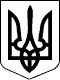 УКРАЇНАХУСТСЬКИЙ МІСЬКИЙ ГОЛОВАР О З П О Р Я Д Ж Е Н Н Я                           10.07.2020р.              Хуст                  №59/02-05Про затвердження та внесення змін до  паспортівбюджетних програм на 2020 ріквиконавчого комітету Хустськоїміської ради.   	Відповідно до Рішення сесії Хустської міської ради від 26.06.2020 року №1992 Про внесення змін до рішення Хустської міської ради від 16.12.2019 року №1768 «Про міський бюджет м.Хуст на 2020 рік»(зі змінами від 10 лютого,25 березня, 08 травня 2020 року), наказу Міністерства фінансів України від 26 серпня 2014року №836 (із змінами, внесеними згідно з Наказами  Міністерства фінансів №860 від 30.09.16р., №472 від 28.04.17 р., №1209 від 29.12.18р.) «Про деякі питання запровадження програмно-цільового методу складання та виконання місцевих бюджетів», зареєстрованого в Міністерстві юстиції України  10 вересня 2014р. за № 1103/25880:           1. Внести зміни до паспортів бюджетних програм міського бюджету на 2020 рік за КПКВК: - 0210160 «Керівництво і управління у відповідній сфері у містах (місті Києві), селищах, селах, об’єднаних територіальних громадах»;          - 0212152 «Інші програми та заходи у сфері охорони здоров`я»;- 0215041 «Утримання та фінансова підтримка спортивних споруд»;- 0216013 «Забезпечення діяльності водопровідно-каналізаційного господарства»;- 0216020 «Забезпечення функціонування підприємств, установ та організацій, що виробляють, виконують та/або надають житлово-комунальні послуги»;- 0216030 «Організація благоустрою населених пунктів»;- 0216050 «Попередження аварій та запобігання техногенним катастрофам у житлово-комунальному господарстві та на інших аварійних об’єктах комунальної власності»;- 0217130 «Здійснення  заходів із землеустрою»;- 0217310 «Будівництво об'єктів житлово-комунального господарства»;- 0217325 «Будівництво споруд, установ та закладів фізичної культури і спорту»;- 0217330 «Будівництво інших об`єктів комунальної власності»;- 0217340 «Проектування, реставрація та охорона пам`яток архітектури»;- 0217461 «Утримання та розвиток автомобільних доріг та дорожньої інфраструктури за рахунок коштів місцевого бюджету»;- 0217361 «Співфінансування інвестиційних проектів, що реалізуються за рахунок коштів державного фонду регіонального розвитку».2. Контроль  за виконанням даного розпорядження покласти на першого заступника міського голови  Фетько І.М. В.о. міського голови                                                                          І.М.ФетькоВідповідає вимогам чинного законодавства:Заступник міського голови-керуючий справами виконкому                                      _____________         В.Сабадош                                                                                                                   (підпис)Начальник відділу з питань ЮПЗДР            _____________         Н.Гуменюк                                                                                   (підпис)Начальник  відділу бухгалтерського обліку та звітності –головний бухгалтер        ___________          С.Феоктістова                                                                                                                                                                                                (підпис)Ознайомлено:Бойко О.В.Білич І.М.Гелеван В.І.